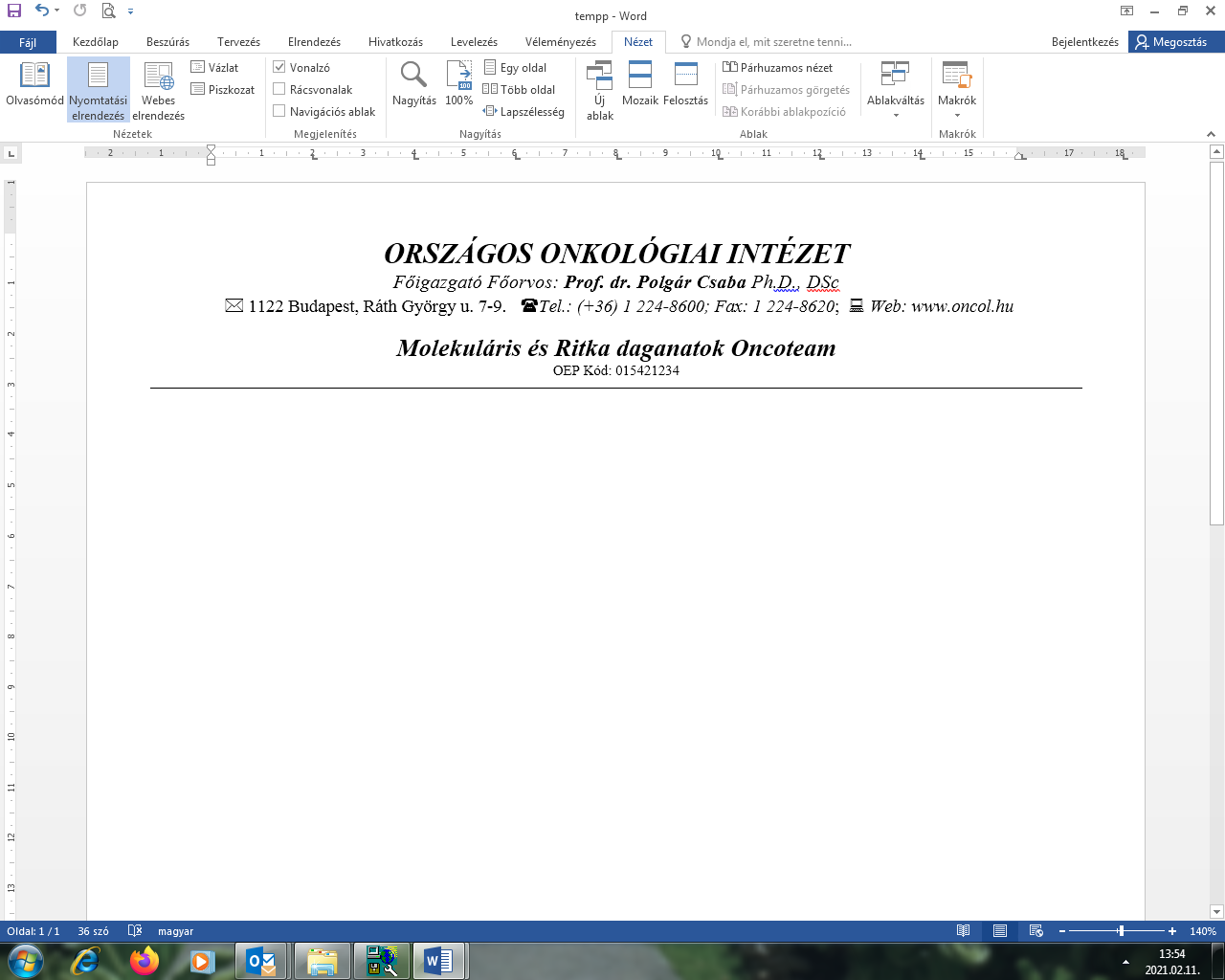 Molekuláris és Ritka daganatok VIZSGÁLAT KÉRŐLAPBeteg adatok: név:születési név:születési dátum:TAJ:lakcím:anyja neve:ECOG státusz: Eddigi terápiák rövid összefoglalása szekvenciális sorrendben (utolsó ambuláns lap) : Genetikai vizsgálat: történt/ nem történtGenetikai vizsgálat eredménye, az eredeti lelet csatolása: Jelenleg rendelkezésre álló minta típusa, az ehhez tartozó patológiai lelet: cytologia / szövettani blokk / sejtblokk / nincs molekuláris vizsgálatra alkalmas szövettani minta, csak liquid biopsziára van lehetőség2022. ………………..